Openbaar Ministerie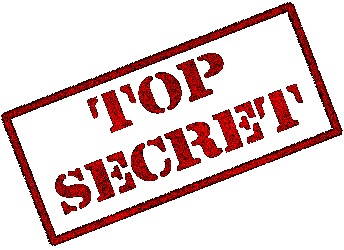 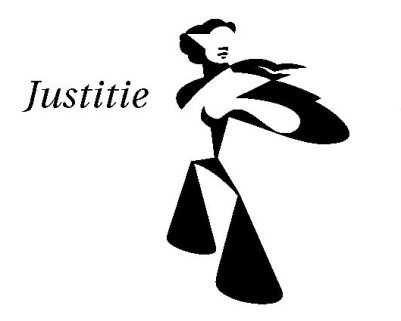 D8.3/de-zaak-V./Agenda rechtszaak
DuurWatWie2 min.1. De zaak wordt geopend en de gegevens van de verdachten worden gecontroleerdrechter4 min.3. De vier tenlasteleggingen worden voorgelezen:
- Tenlastelegging burggravin
- Tenlastelegging ridder
- Tenlastelegging hertog
- Tenlastelegging hertogin officiers van justitiede zaak wordt onderzocht:officiers, rechter, advocaten en deskundigen8 min.4. Presentaties deskundigen (2 minuten per team)deskundigenteams5 min.5. Mogelijkheid voor de advocaten om vragen te stellen aan de deskundigenadvocaten4 min.6. De vier officiers van justitie houden een requisitoir:
- Requisitoir burggravin
- Requisitoir ridder
- Requisitoir hertog
- Requisitoir hertoginofficiers van justitie 8 min.7. Een vertegenwoordiger van ieder advocatenteam houdt een pleidooi voor zijn cliënt (4x2 minuten)
- Advocaat van de burggravin
- Advocaat van de ridder
- Advocaat van de hertog
- Advocaat van de hertoginadvocaten5 min.8. Mogelijkheid voor de advocaten om vragen stellen aan de advocaten van de tegenpartijenadvocaten 5 min.9. Overleg van de jury in een andere ruimte(ondertussen evaluatie door de advocaten onderling en de deskundigen onderling)jury4 min.10. Uitspraak van de jury over de vier verdachtenjury